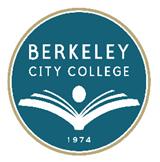 
AGENDALeadership Council MeetingWednesday, April 17, 201310:30 a.m. – 12:00 p.m.BCC Conference Room 451AChair:  Debbie Budd, President10:30 a.m. – 10:35 a.m.	Agenda Review		Debbie Budd10:35 a.m. – 10:50 a.m.	Student Success Scorecard		Debbie Budd/	- Review of Statewide Project			Cleavon Smith10:50 a.m. – 11:05 a.m.	Looking at BCC Data in Particular		May Chen/All11:05 a.m. – 11:15 a.m.	Disaggregating the Data and Future Research Projects	All11:15 a.m. – 11:35 a.m.	Review of Goals and Objectives for 2012-13	All			Accomplishments – Begin Gathering Data11:35 a.m. – 11:40 a.m.	Graduation/s and scholarship awards events in May	Debbie Budd11:40 a.m. – 11:45 a.m.	2013-14 Perkins (VTEA) Grant Applications	Katherine Bergman11:45 a.m. – 11: 48 a.m.	Academic Senate		Cleavon Smith 11:48 a.m. – 11:51 a.m.	Classified Senate		Ramona Butler11:51 a.m. – 11:54 a.m.	ASBCC		Sarah Dadouch11:54 a.m. – 11:59 a.m.	Other				
12:00 p.m. 	Closing/Adjournment
~ Leadership Council meetings are open to the college community ~***********
Above times are subject to changeOur Mission:  Berkeley City College’s mission is to promote student success, to provide our diverse community with educational opportunities, and to transform lives.Our Vision:  Berkeley City College is a premier, diverse, student-centered learning community, dedicated to academic excellence, collaboration, innovation and transformation.